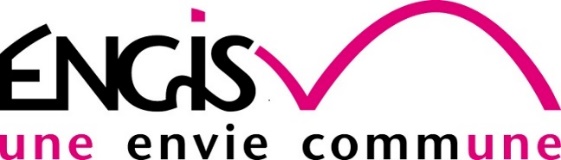 Administration communaleRue Reine Astrid, 134480	EngisPLAINES DE JEUX COMMUNALES 2022 pour les enfants âgés de 2,5 ans à 12 ans FORMULAIRE D’INSCRIPTION PERSONNE RESPONSABLE NOM : …………………………………………………….                Prénom : ……………………………………………… Adresse : ………………………………………………………………………………………………………………………………                  ……………………………………………………………………………………………………………………………… N° de téléphone ou GSM : …………………………………………………….Adresse mail : …………………………………………………………………………………………………………………….Ecole fréquentée : …………………………………………………………………………………………………………….Je souhaite inscrire mon(mes) enfant(s) aux Plaines de jeux 2022 (par semaine complète) :Nom					Prénom			              Date de naissance…………………………………….		…………………………………..	………………………………….…………………………………….		…………………………………..	………………………………….…………………………………….		…………………………………..	………………………………….…………………………………….		…………………………………..	………………………………….Semaine(s) : *18 – 22 juillet / * 25 – 29 juillet / * 01 - 05 août / *8 – 12 août / *16 – 19 août- Fermé le 21 juillet et le 15 août Garderies :        *Désire   	*Matin   *Soir                             *Ne désire pas bénéficier des garderies              Transport :  	*Désire  	                                            *Ne désire pas   bénéficier du car scolaire                                             Lieu d’embarquement : …………………………………………….                                                                (1) Paiement (par semaine complète) : Je paie la somme de ………………€ sur le compte                                   BE88 0910 0041 8341 avec en communication Plaines de jeux + nom de(s) enfant(s)                * Entourer ce qui convientJ’autorise les personnes ci-dessous à reprendre mon enfant : M/Mme : ………………………………………………….     Lien de parenté : …………………………………….M/Mme : …………………………………………………….  Lien de parenté : …………………………………….Date : 								Signature :Voir verso Tarifs : 1 euro/jour pour les enfants domiciliés ou inscrits dans les écoles d’Engis.5 euros/jour pour les extérieurs.Attention : Paiement à l’inscription par semaine complète.DECHARGE :□ J’autorise mon(mes) enfant(s) à effectuer les déplacements prévus par le programme d’activités des Plaines de jeux.J’ai également pris bonne note du fait que la commune décline toute responsabilité quant à la perte ou la détérioration de vêtements et/ou objets personnels (bijoux, jouets, ...) que mon(mes) enfant(s) amènerait(aient) aux Plaines de jeux.□ J’autorise les équipes éducatives à photographier ou filmer mon(mes) enfant(s) pour un usage exclusivement pédagogique sur tout support : site internet de la Commune, décoration murale, …)Date : 								Signature :ATTENTION : INSCRIPTION pour le lundi 20 juin au plus tard.Formulaire à remettre dans la malle mise à disposition dans les écoles ou à l’Administration Communale : Rue Reine Astrid 13, 4480 Engis.Il peut également être envoyé par mail via l’adresse : atl@engis.beAucune inscription ne sera retenue après ces dates ni pendant le déroulement des Plaines de jeux.Pour toute information ou aide à l’inscription, vous pouvez contacter : Aurélie LAPHAYE au : 0475/71.02.75  